OVERVIEWProven ability to handle and manage office environment having an excellent English communication skills both verbal and written; proficient in MS and Google applications; possesses effective organizational skills in addition to willingness to work above and beyond the call of duty.OBJECTIVETo obtain a position in people – oriented organization with a challenging environment, to achieve the corporate goals, and to maximize skills and embrace new challenge and experience.Core Knowledge and Functional Skill AreasIn depth knowledge of Microsoft Office: Excel, Word, PowerPoint and Google ApplicationsQuick learner of new software applicationsProficient in spelling and grammarProfessional verbal or written communications skillsProblem analysisPersonal AttributesAccuracy / Excellent organizational skills / Confidentiality / Planning and Time managementInitiative / Reliability / Stress Tolerance / Customer-service orientationDetail oriented, able to multi-task.Willingness to work in a flexible schedule.EDUCATIONAL QUALIFICATIONSGraduate EducationSt. Theresa International College, Surawong Campus, Bangkok, ThailandAugust 2011- March 201212 Academic Units in Master of Education in Educational Administration DegreeTertiary EducationWest Visayas State University, Iloilo City PhilippinesJune 2006- March 2010Bachelor in Elementary EducationMajor in General EducationSecondary EducationSaint Vincent’s High School, Antique, PhilippinesJune 2001- March 2005First Honorable MentionElementary EducationSan Remigio Elementary School Antique, PhilippinesJune 1995- March 2001First Honorable MentionWORK EXPERIENCESPrimary 6 Homeroom Teacher         Teaching Science, Math, Health, and Grammar      Bangkok, Thailand 	April 2012 to presentEnglish Teacher         Kindergarten Level to Primary 1, 2 and 3            Christasongkroh School, Nakhon Nayok, Thailand             August 2011 to March 2012Store Manager           Mang Inasal Philippines Incorporated	Boracay Branch, Aklan, Philippines	2010 – 2011PRODUCTIVITY PROFILE2nd Prize Winner for Excellent Performance     Learning and Teaching Innovation Competition          	      		Kasintorn Academy, Bangkae, Bangkok, Thailand 10160      	September 23rd, 20152nd Prize Winner for Excellent Performance     Learning and Teaching Innovation Competition          	      		Kasintorn Academy, Bangkae, Bangkok, Thailand 10160      	February 23rd, 2015License Holder	      The Teachers’ Council of Thailand 	 Bangkok, Thailand 2013 - 2018		Passer                               Test of English for International Communication (TOEIC)                                             Bangkok, ThailandOctober 2011Passer                                Licensure Examination for Teachers             Professional Regulation Commission (PRC) Philippines            September 2010Job Seeker First Name / CV No: 1801578Click to send CV No & get contact details of candidate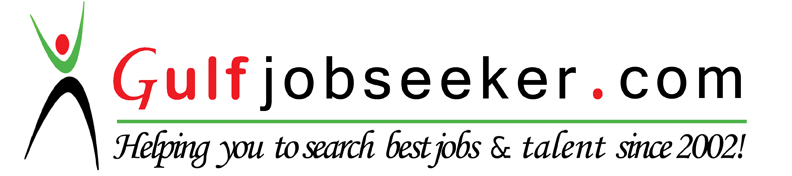 